โครงการอบรมฟื้นฟูการขยับกายสบายชีวี เพื่อสุขภาพ ปีงบประมาณ 2562 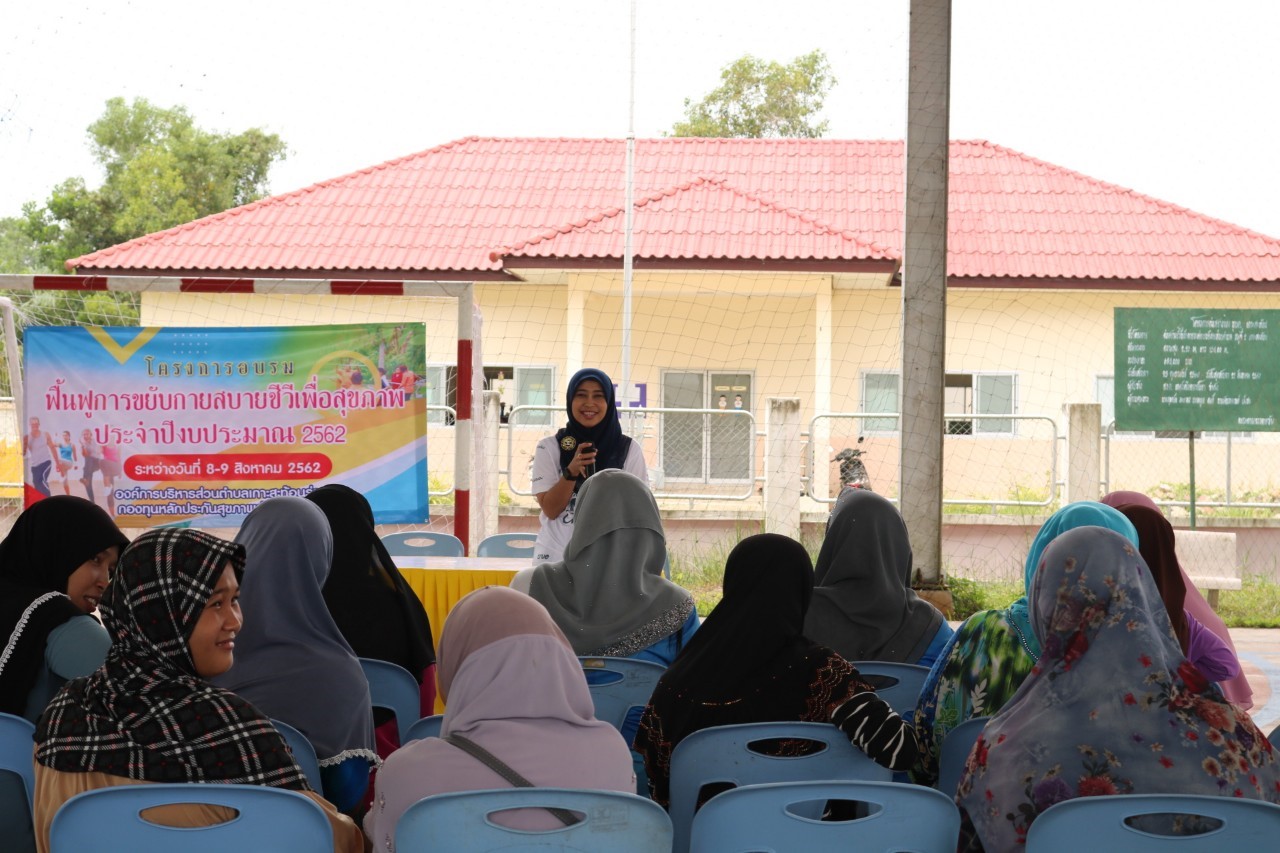 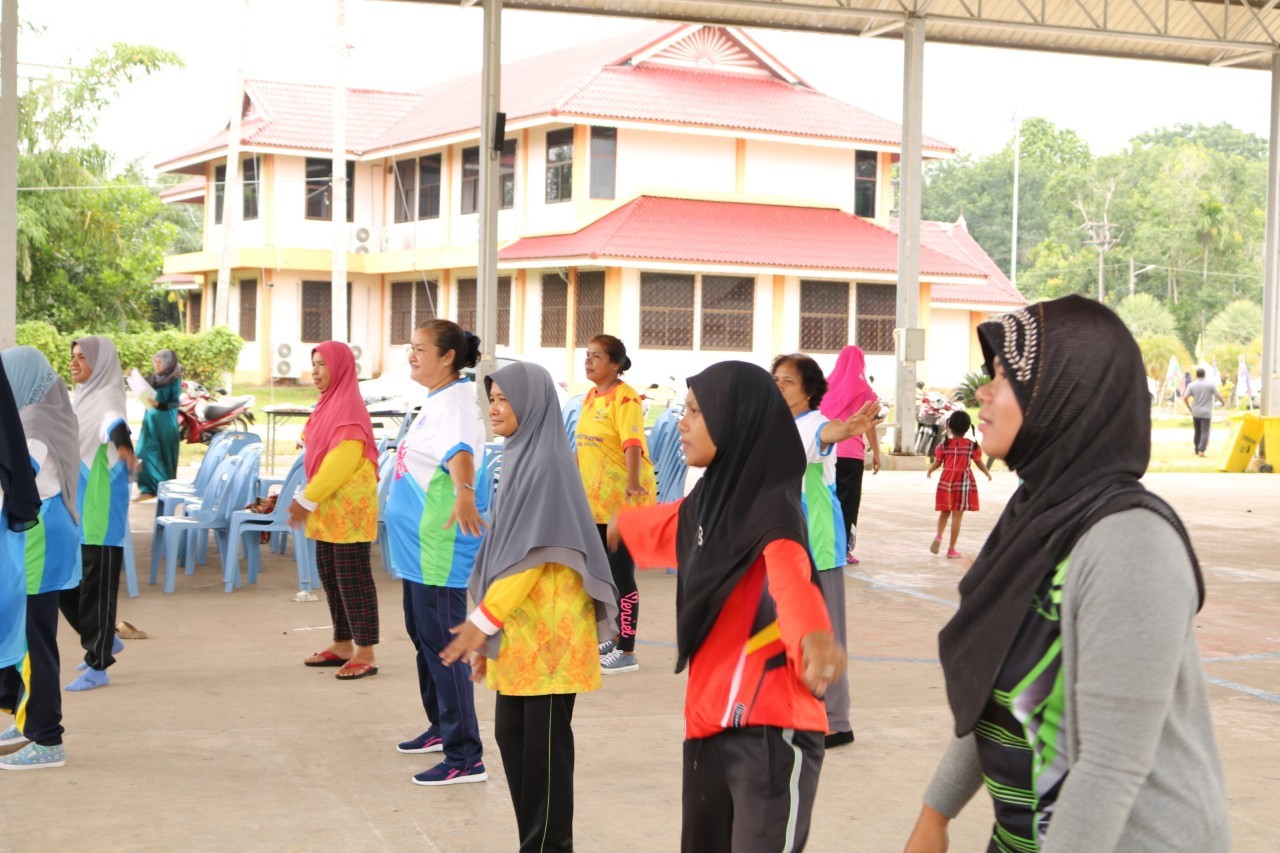 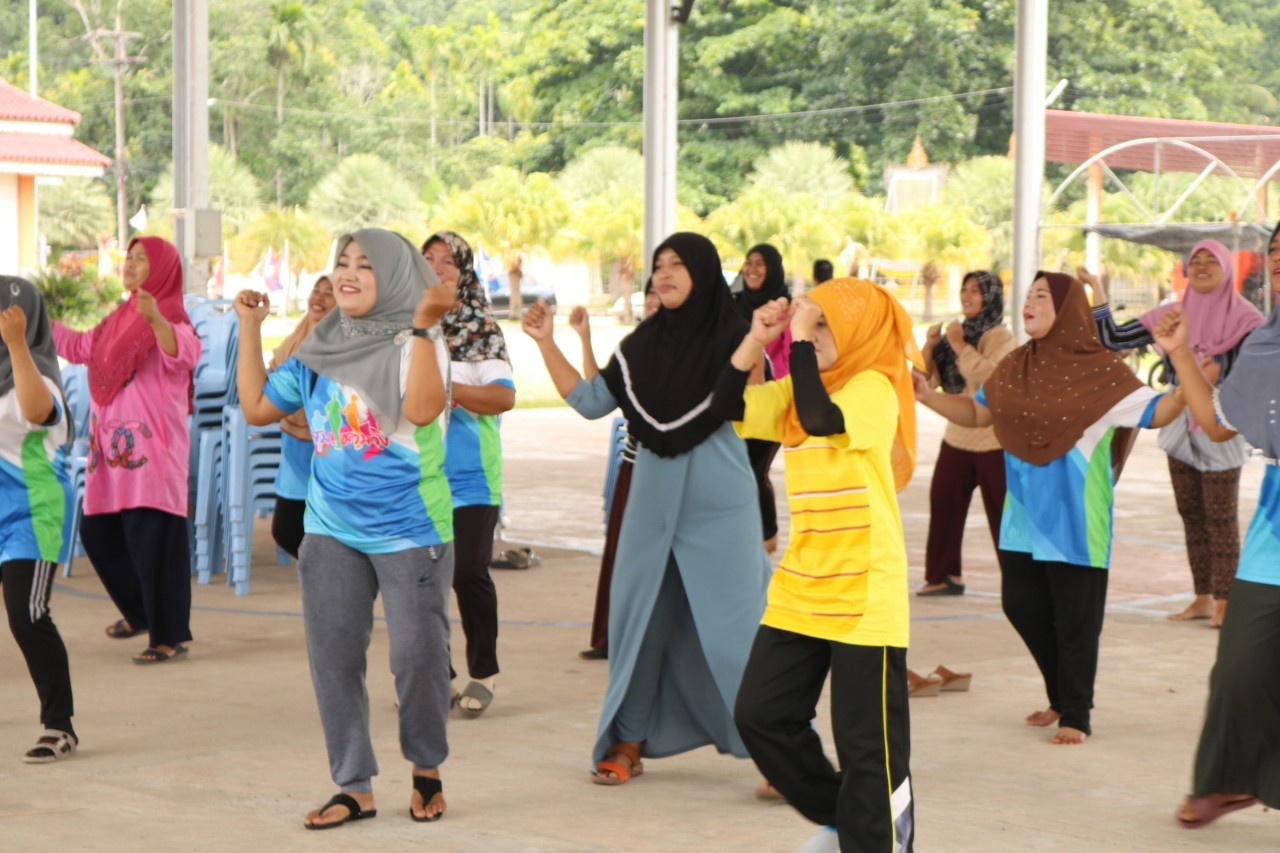 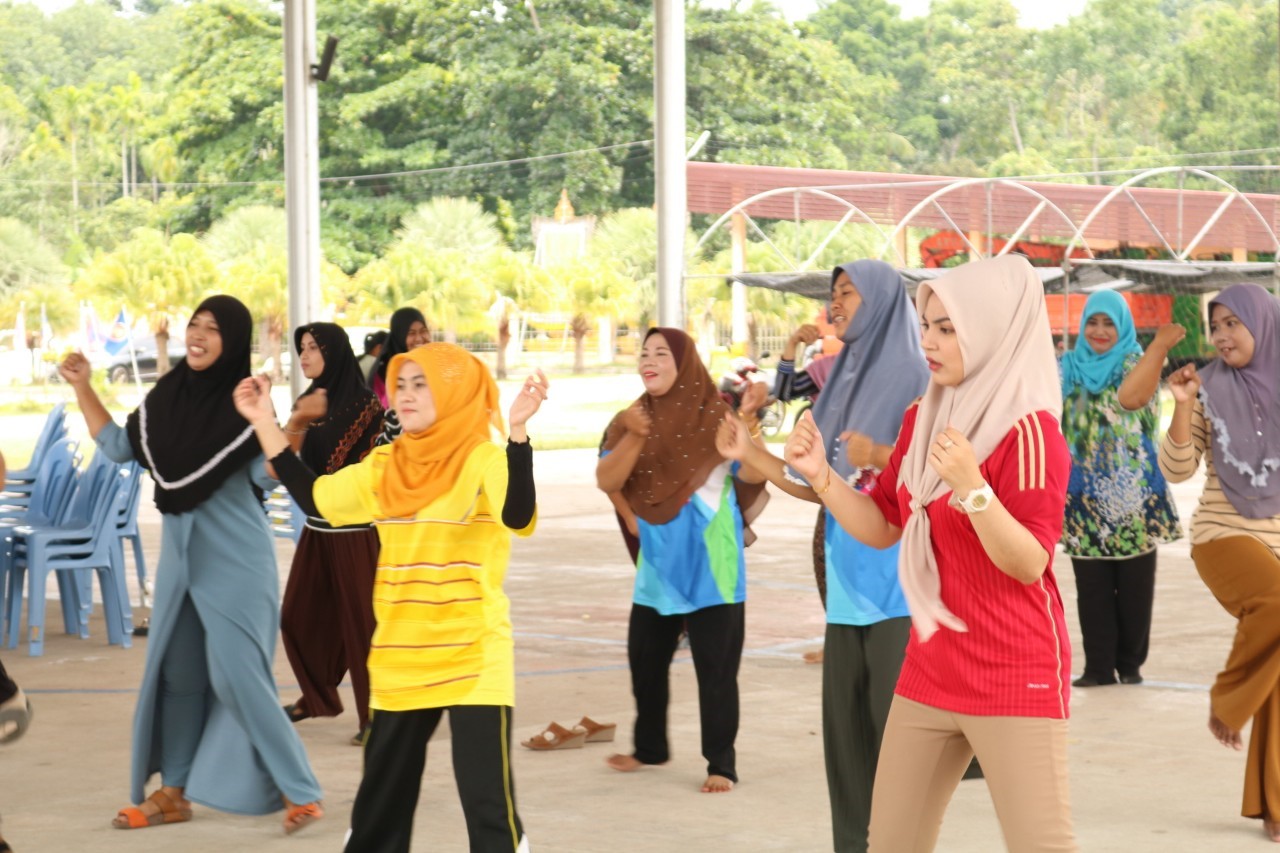 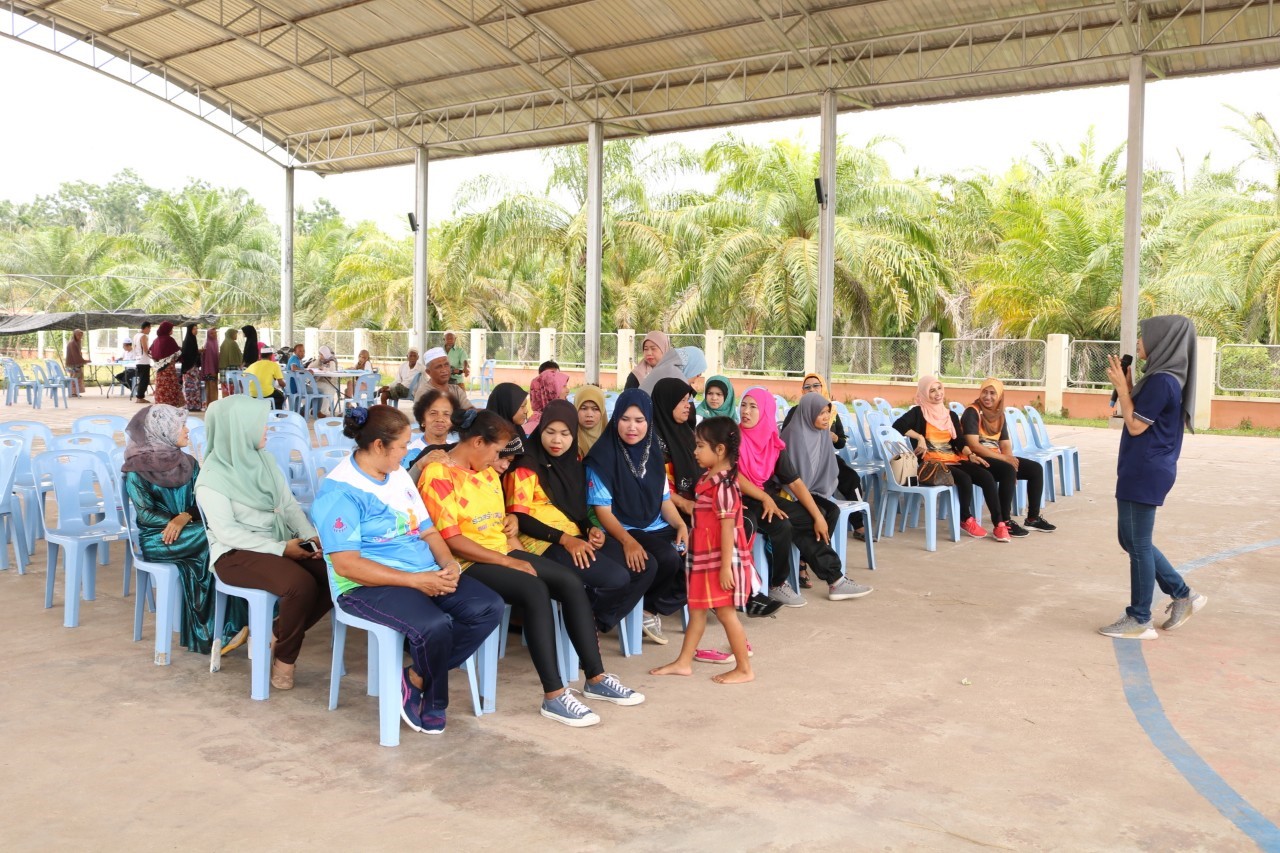 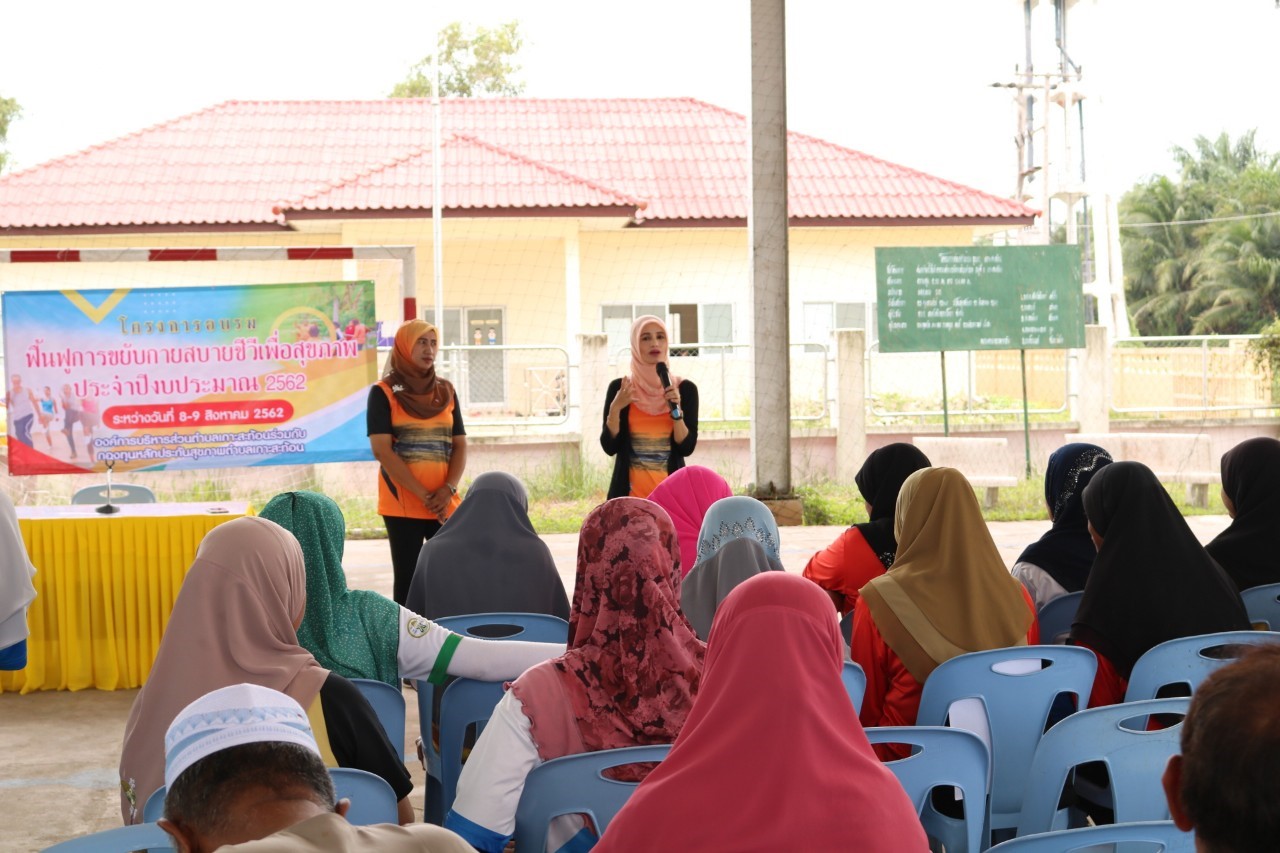 